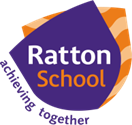 Year 10 GermanYear 10 GermanYear 10 GermanYear 10 GermanUnit 1: Auf in die SchuleUnit 2: Zeit für FreizeitUnit 2: Zeit für FreizeitUnit 3: Menschliche BeziehungenIn this unit pupils learn how to talk about life at school.Literacy / Numeracy in this UnitUse of 12 and 24 hour clock times Phrases for describing photos Translation skills Including qualifiers to make language more descriptive Use of inversion In this unit pupils learn how to talk about free-time activities.Literacy / Numeracy in this UnitSelf and peer assessment to review longer piece of writing/speaking In this unit pupils learn how to talk about free-time activities.Literacy / Numeracy in this UnitSelf and peer assessment to review longer piece of writing/speaking In this unit pupils learn how to talk about relationships with other people.Literacy / Numeracy in this UnitUse of 12 and 24 hour clock times Phrases for describing photos Translation skills Including qualifiers to make language more descriptive Use of inversion Unit 4: Willkommen bei mirUnit 5: Auf in die Schule Ich liebe Wien Unit 5: Auf in die Schule Ich liebe Wien Unit 6:In this unit pupils learn how to talk about life at home.Literacy / Numeracy in this UnitTranslation skills Use of subordinate clauses eg word order Verb endings  Use of time expressions In this unit pupils learn how to talk about life in Vienna.Literacy / Numeracy in this UnitUse of  24 hour clock times Translation skills Including qualifiers to make language more descriptive Adjective agreements In this unit pupils learn how to talk about life in Vienna.Literacy / Numeracy in this UnitUse of  24 hour clock times Translation skills Including qualifiers to make language more descriptive Adjective agreements In this unit pupils learn how to talk about life in Vienna, develop skills for speaking exam.Literacy / Numeracy in this UnitTranslation skills Use of subordinate clauses eg word order Verb endings  Use of time expressions Year 11 GermanYear 11 GermanYear 11 GermanYear 11 GermanUnit 1: Ich liebe Wien Unit 1: Ich liebe Wien Unit 2: Im Urlaub und zu Hause Unit 2: Im Urlaub und zu Hause In this unit students learn about Vienna and language for “surviving” in a city in a German speaking country.Literacy / Numeracy in this UnitUse of  24 hour clock times Translation skills Including qualifiers to make language more descriptive Adjective agreements In this unit students learn about Vienna and language for “surviving” in a city in a German speaking country.Literacy / Numeracy in this UnitUse of  24 hour clock times Translation skills Including qualifiers to make language more descriptive Adjective agreements In this unit talk about holidays and also about what there is in their town.Literacy / Numeracy in this UnitTranslation skills Use of subordinate clauses eg word order Verb endingsUse of time expressionsIn this unit talk about holidays and also about what there is in their town.Literacy / Numeracy in this UnitTranslation skills Use of subordinate clauses eg word order Verb endingsUse of time expressionsUnit 3: Eine wunderbare Welt Unit 3: Eine wunderbare Welt Unit 4: Rund um die Arbeit Unit 4: Rund um die Arbeit In this unit students learn to talk about environmental and social issues.Literacy / Numeracy in this UnitWord order Large numbers Translation skills Including qualifiers to make language more descriptive Group talk for discussions In this unit students learn to talk about environmental and social issues.Literacy / Numeracy in this UnitWord order Large numbers Translation skills Including qualifiers to make language more descriptive Group talk for discussions In this unit students learn how to talk about jobs and where people work. They are able to understand a CV.Literacy / Numeracy in this UnitTranslation skills Use of subordinate clauses eg word order Verb endings  Use of time expressions In this unit students learn how to talk about jobs and where people work. They are able to understand a CV.Literacy / Numeracy in this UnitTranslation skills Use of subordinate clauses eg word order Verb endings  Use of time expressions 